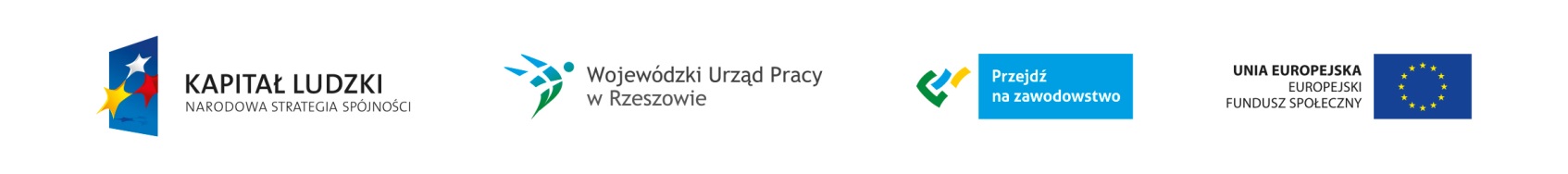 Podkarpacie stawia na zawodowcówNr Projektu POKL.09.02.00-18-001/12………………………………………………………(nazwa  wykonawcy)……………………………………………………                                                                                                                          (siedziba wykonawcy)………………………………………………………                                                                                                                              Nr telefonu, fax, e-mailDyrektor                             Zespołu Szkół Ponadgimnazjalnych nr 2  w Tarnobrzegu                                                                                                                                                 ul. Kopernika 18,   39-400 TarnobrzegOFERTA CENOWADotyczy zamówienia, którego wartość nie przekracza wyrażonej w złotych równowartości                   14 000 euroNawiązując do Zaproszenia do składania ofert w postępowaniu o udzielenie zamówienia pn : Doradztwo zawodowe – biblioteczka oraz filmy edukacyjne  oferujemy wykonanie przedmiotowego zamówienia za cenę:Cena zawiera wszystkie koszty wynikające z zakresu przedmiotowego zamówienia.1. Oświadczamy, że zdobyliśmy konieczne informacje do przygotowania oferty.2. Oświadczamy, że uważamy się za związanych niniejszą ofertą na okres 7  dni.3. Przedmiot zamówienia zamierzamy wykonać sami.4. Zobowiązujemy się, w przypadku wyboru naszej oferty, do zawarcia umowy na ustalonych    warunkach w miejscu i terminie wyznaczonym przez Zamawiającego.5. Korespondencję w sprawie przedmiotowego zamówienia prosimy kierować na adres:    …………………………………………………………………………………………. .tel……………………….              fax…………………….6. Inne ustalenia………………………………………………………………………………………….		Podpisano                                                                                                 …………………………………………..                                                                                               (Upoważniony przedstawiciel wykonawcy)Dnia…………………………Lp.NazwaJedn. miaryIlośćCena nettoCena bruttoIndywidualny Planer Kariery 2.0 Licencja bezterminowa na 1 stanowisko – program multimedialnyszt.12.Piramida Kariery 3 cz.1 – Poznaję i odkrywam samego siebie.   Licencja bezterminowa na 5 stanowisk – program multimedialnyszt.13.Piramida Kariery 3 cz.2 – Planowanie kariery zawodowej. Licencja bezterminowa na 5 stanowisk – program multimedialnyszt.14.Piramida Kariery 3 cz.3 – Ścieżki edukacyjneszt.15.Piramida Kariery 3 cz.4 – Zawód…Jak to łatwo powiedzieć. Licencja bezterminowa na 5 stanowisk – program multimedialnyszt.16.Piramida Kariery 3 cz.5 – Przygotowanie do spotkania z pracodawcą. Licencja bezterminowa na 5 stanowisk – program multimedialnyszt.17.Piramida Kariery 3 cz.6 – Ja i pracodawca – rozmowa kwalifikacyjna. Licencja bezterminowa na 5 stanowisk – program multimedialnyszt.1RazemRazemRazemRazem